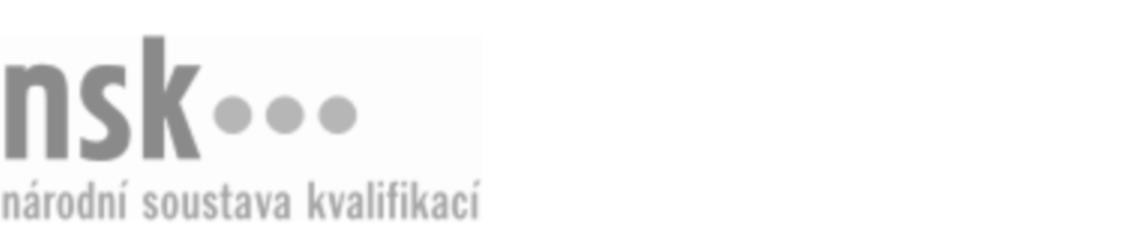 Kvalifikační standardKvalifikační standardKvalifikační standardKvalifikační standardKvalifikační standardKvalifikační standardKvalifikační standardKvalifikační standardRybářský technik / rybářská technička pro intenzivní chov ryb (kód: 41-119-M) Rybářský technik / rybářská technička pro intenzivní chov ryb (kód: 41-119-M) Rybářský technik / rybářská technička pro intenzivní chov ryb (kód: 41-119-M) Rybářský technik / rybářská technička pro intenzivní chov ryb (kód: 41-119-M) Rybářský technik / rybářská technička pro intenzivní chov ryb (kód: 41-119-M) Rybářský technik / rybářská technička pro intenzivní chov ryb (kód: 41-119-M) Rybářský technik / rybářská technička pro intenzivní chov ryb (kód: 41-119-M) Autorizující orgán:Ministerstvo zemědělstvíMinisterstvo zemědělstvíMinisterstvo zemědělstvíMinisterstvo zemědělstvíMinisterstvo zemědělstvíMinisterstvo zemědělstvíMinisterstvo zemědělstvíMinisterstvo zemědělstvíMinisterstvo zemědělstvíMinisterstvo zemědělstvíMinisterstvo zemědělstvíMinisterstvo zemědělstvíSkupina oborů:Zemědělství a lesnictví (kód: 41)Zemědělství a lesnictví (kód: 41)Zemědělství a lesnictví (kód: 41)Zemědělství a lesnictví (kód: 41)Zemědělství a lesnictví (kód: 41)Zemědělství a lesnictví (kód: 41)Týká se povolání:Rybářský technikRybářský technikRybářský technikRybářský technikRybářský technikRybářský technikRybářský technikRybářský technikRybářský technikRybářský technikRybářský technikRybářský technikKvalifikační úroveň NSK - EQF:444444Odborná způsobilostOdborná způsobilostOdborná způsobilostOdborná způsobilostOdborná způsobilostOdborná způsobilostOdborná způsobilostNázevNázevNázevNázevNázevÚroveňÚroveňCharakteristika vlastností druhů ryb vhodných pro intenzivní chovyCharakteristika vlastností druhů ryb vhodných pro intenzivní chovyCharakteristika vlastností druhů ryb vhodných pro intenzivní chovyCharakteristika vlastností druhů ryb vhodných pro intenzivní chovyCharakteristika vlastností druhů ryb vhodných pro intenzivní chovy44Zajišťování reprodukce generačních ryb a získávání váčkového plůdkuZajišťování reprodukce generačních ryb a získávání váčkového plůdkuZajišťování reprodukce generačních ryb a získávání váčkového plůdkuZajišťování reprodukce generačních ryb a získávání váčkového plůdkuZajišťování reprodukce generačních ryb a získávání váčkového plůdku44Zajišťování chovu ryb v intenzivních chovech od plůdku až po tržní rybyZajišťování chovu ryb v intenzivních chovech od plůdku až po tržní rybyZajišťování chovu ryb v intenzivních chovech od plůdku až po tržní rybyZajišťování chovu ryb v intenzivních chovech od plůdku až po tržní rybyZajišťování chovu ryb v intenzivních chovech od plůdku až po tržní ryby44Krmení ryb v podmínkách intenzivních chovů s kontrolovanými podmínkami prostředíKrmení ryb v podmínkách intenzivních chovů s kontrolovanými podmínkami prostředíKrmení ryb v podmínkách intenzivních chovů s kontrolovanými podmínkami prostředíKrmení ryb v podmínkách intenzivních chovů s kontrolovanými podmínkami prostředíKrmení ryb v podmínkách intenzivních chovů s kontrolovanými podmínkami prostředí44Monitorování kvality vody v průběhu intenzivního chovu ryb a provádění opatření k docílení optimalizace chovného prostředíMonitorování kvality vody v průběhu intenzivního chovu ryb a provádění opatření k docílení optimalizace chovného prostředíMonitorování kvality vody v průběhu intenzivního chovu ryb a provádění opatření k docílení optimalizace chovného prostředíMonitorování kvality vody v průběhu intenzivního chovu ryb a provádění opatření k docílení optimalizace chovného prostředíMonitorování kvality vody v průběhu intenzivního chovu ryb a provádění opatření k docílení optimalizace chovného prostředí44Navrhování zoohygienických zásahů a preventivních opatření v intenzivních chovech rybNavrhování zoohygienických zásahů a preventivních opatření v intenzivních chovech rybNavrhování zoohygienických zásahů a preventivních opatření v intenzivních chovech rybNavrhování zoohygienických zásahů a preventivních opatření v intenzivních chovech rybNavrhování zoohygienických zásahů a preventivních opatření v intenzivních chovech ryb44Charakteristika finalizace produkce tržních ryb a jejich distribuce odběratelůmCharakteristika finalizace produkce tržních ryb a jejich distribuce odběratelůmCharakteristika finalizace produkce tržních ryb a jejich distribuce odběratelůmCharakteristika finalizace produkce tržních ryb a jejich distribuce odběratelůmCharakteristika finalizace produkce tržních ryb a jejich distribuce odběratelům44Organizace práce, řízení a odborné vedení pracovníků výrobního úseku rybářské výrobyOrganizace práce, řízení a odborné vedení pracovníků výrobního úseku rybářské výrobyOrganizace práce, řízení a odborné vedení pracovníků výrobního úseku rybářské výrobyOrganizace práce, řízení a odborné vedení pracovníků výrobního úseku rybářské výrobyOrganizace práce, řízení a odborné vedení pracovníků výrobního úseku rybářské výroby44Rybářský technik / rybářská technička pro intenzivní chov ryb,  29.03.2024 15:55:29Rybářský technik / rybářská technička pro intenzivní chov ryb,  29.03.2024 15:55:29Rybářský technik / rybářská technička pro intenzivní chov ryb,  29.03.2024 15:55:29Rybářský technik / rybářská technička pro intenzivní chov ryb,  29.03.2024 15:55:29Strana 1 z 2Strana 1 z 2Kvalifikační standardKvalifikační standardKvalifikační standardKvalifikační standardKvalifikační standardKvalifikační standardKvalifikační standardKvalifikační standardPlatnost standarduPlatnost standarduPlatnost standarduPlatnost standarduPlatnost standarduPlatnost standarduPlatnost standarduStandard je platný od: 21.10.2022Standard je platný od: 21.10.2022Standard je platný od: 21.10.2022Standard je platný od: 21.10.2022Standard je platný od: 21.10.2022Standard je platný od: 21.10.2022Standard je platný od: 21.10.2022Rybářský technik / rybářská technička pro intenzivní chov ryb,  29.03.2024 15:55:29Rybářský technik / rybářská technička pro intenzivní chov ryb,  29.03.2024 15:55:29Rybářský technik / rybářská technička pro intenzivní chov ryb,  29.03.2024 15:55:29Rybářský technik / rybářská technička pro intenzivní chov ryb,  29.03.2024 15:55:29Strana 2 z 2Strana 2 z 2